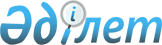 2013 жылы Қазақстан Республикасында Экологиялық мәдениет және қоршаған ортаны қорғау жылын өткізу жөніндегі іс-шаралар жоспарын бекіту туралыҚазақстан Республикасы Үкіметінің 2013 жылғы 19 маусымдағы № 634 қаулысы

      Тәуелсіз Мемлекеттер Достастығы Мемлекеттер басшылары кеңесінің 2012 жылғы 5 желтоқсанда Түрікменстанда (Ашхабад) өткен Саммитінің «Тәуелсіз Мемлекеттер Достастығында 2013 жылды Экологиялық мәдениет және қоршаған ортаны қорғау жылы деп жариялау туралы» шешімінің 2-тармағына сәйкес Қазақстан Республикасының Үкіметі ҚАУЛЫ ЕТЕДІ:



      1. Қоса беріліп отырған 2013 жылы Қазақстан Республикасында Экологиялық мәдениет және қоршаған ортаны қорғау жылын өткізу жөніндегі іс-шаралар жоспары (бұдан әрі – Іс-шаралар жоспары) бекітілсін.



      2. Жауапты орталық және жергілікті атқарушы органдар және ұйымдар (келісім бойынша):

      1) Іс-шаралар жоспарының уақтылы орындалуын қамтамасыз етсін;

      2) жылдың қорытындысы бойынша 2014 жылғы 10 қаңтарға қарай Қазақстан Республикасы Қоршаған ортаны қорғау министрлігіне Іс-шаралар жоспарының іске асырылу барысы туралы ақпарат берсін.



      3. Қазақстан Республикасы Қоршаған ортаны қорғау министрлігі 2014 жылғы 20 қаңтарға қарай Қазақстан Республикасының Үкіметіне Іс-шаралар жоспарының іске асырылу барысы туралы жиынтық ақпарат берсін.



      4. Осы қаулы қол қойылған күнінен бастап қолданысқа енгізіледі.      Қазақстан Республикасының

      Премьер-Министрі                                     С. Ахметов

Қазақстан Республикасы 

Үкіметінің       

2013 жылғы 19 маусымдағы

№ 634 қаулысымен    

бекітілген        

2013 жылы Қазақстан Республикасында Экологиялық мәдениет және

қоршаған ортаны қорғау жылын өткізу жөніндегі іс-шаралар

жоспары

      Аббревиатуралардың толық жазылуы:

      Қоршағанортамині - Қазақстан Республикасы Қоршаған ортаны қорғау министрлігі

      БҒМ - Қазақстан Республикасы Білім және ғылым министрлігі

      МАМ - Қазақстан Республикасы Мәдениет және ақпарат министрлігі

      Еңбекмині - Қазақстан Республикасы Еңбек және халықты әлеуметтік қорғау министрлігі

      Экология проблемалары ҒЗИ ШЖҚ РМК - «Экология проблемаларының ғылыми-зерттеу институты» шаруашылық жүргізу құқығындағы республикалық мемлекеттік кәсіпорны

      Әл-Фараби атындағы ҚазҰУ – Әл-Фараби атындағы Қазақ ұлттық университеті

      ҮЕҰ – үкіметтік емес ұйымдар

      ДСҰ – Дүниежүзілік сауда ұйымы

      ТКШ – тұрғын үй-коммуналдық шаруашылық

      ЗТБ - заңды тұлғалар бірлестігі

      ҚҰЭП - Қазақстанның ұлттық экономикалық палатасы
					© 2012. Қазақстан Республикасы Әділет министрлігінің «Қазақстан Республикасының Заңнама және құқықтық ақпарат институты» ШЖҚ РМК
				Р/с

№Іс-шараларАяқтау нысаныОрындауға жауаптыларОрындалу мерзімі123451.Республика бойынша: «Саябақтар шеруі», «Жасыл бақ - таза қала» табиғат қорғау акцияларын, сондай-ақ орман мен бақтарда тазалық айлығын өткізуҚоршағанортаминіне ақпаратБҒМ (жинақтау), облыстардың, Астана және Алматы қ.қ. әкімдіктері2013 жылғы

2-тоқсан2.Жыл сайынғы «Жер сағаты» халықаралық оқиғаға арналған іс-шараларды өткізуҚоршағанортаминіне ақпаратоблыстардың, Астана және Алматы қ.қ. әкімдіктері2013 жылғы

2-тоқсан3.Қарағанды облысы бойынша «Мен және Жер» экологиялық журналының шығарылуы«Мен және Жер» журналын шығаруҚарағанды облысының әкімдігі2013 жылғы

2-4-тоқсандар4.«Энергия үнемдеу және Қазақстанның энергетикалық тиімділігін арттыру» инновациялық конгресін өткізуҚоршағанортаминіне ақпаратҚазақстанның ТКШ ұлттық палатасы (келісім бойынша)2013 жылғы

2-тоқсан5.Өскемен қаласында «Жасыл экономика – Қазақстан дамуының жаңа бағыты» ІІІ Экологиялық форумын өткізуҚоршағанортаминіне ақпаратШығыс Қазақстан облысының әкімдігі2013 жылғы

2-тоқсан6.«Қарағанды облысында «Қазақстан Республикасының «жасыл» экономикаға көшуі» тақырыбында «Экология және Балалар» атты 19 - облыстық ғылыми-практикалық конференциясын өткізуғылыми-практикалық конференцияҚарағанды облысының әкімдігі2013 жылғы

2-тоқсан7.22 наурыз - 22 сәуір аралығында қалалар мен басқа да елді мекендерде жасыл желектерді отырғызу бойынша «Жасыл жапырақ – Зеленый лист» табиғатты қорғау акциясын республика бойынша өткізуҚоршағанортаминіне ақпаратоблыстардың, Астана және Алматы қ.қ. әкімдіктері2013 жылғы

2-тоқсан8.Республика бойынша «Менің атаулы ағашым» табиғат қорғау акциясын өткізуҚоршағанортаминіне ақпаратБҒМ2013 жылғы

2-тоқсан9.Мектеп оқушылары арасында қоршаған ортаны қорғауға арналған конкурстар өткізуҚоршағанортаминіне ақпаратАтырау облысының әкімдігі2013 жылғы

2-тоқсан10.«Энергия үнемдеу және энергия тиімділігі – Қазақстан «жасыл» экономикасының негізі» жалпы республикалық акциясын өткізуҚоршағанортаминіне ақпарат«Жасыл» экономиканы қолдау коалициясы» ЗТБ (келісім бойынша)2013 жылғы

2-4-тоқсандар11.«Мемлекеттік органдар мен үкіметтік емес ұйымдардың Солтүстік Қазақстан облысының қоршаған ортасын қорғау және су ресурстарын қорғау мәселелері бойынша өзара іс-қимылы» тақырыбында дөңгелек үстел өткізуҚоршағанортаминіне ақпаратСолтүстік Қазақстан облысының әкімдігі2013 жылғы

мамыр-маусым12.Оқу орындары оқушыларының арасында облыстық «Жасыл әлем – балалардың көзқарасымен» конкурсын өткізуҚоршағанортаминіне ақпаратОңтүстік Қазақстан облысының әкімдігі2013 жылғы

мамыр-маусым13.Қазақстан Республикасының «жасыл» экономикаға көшу перспективалары жөнінде Қазақстан Республикасы Қоршаған ортаны қорғау министрінің республикалық экологиялық үкіметтік емес ұйымдармен кездесуін өткізу кездесудің хаттамасыҚоршағанортамині2013 жылғы

маусым14.Дүниежүзілік қоршаған ортаны қорғау күніне арналған іс-шараларды өткізуҚоршағанортаминіне ақпаратоблыстардың, Астана және Алматы қ.қ. әкімдіктері, ҰЕҰ (келісім бойынша)2013 жылғы

маусым15.5 маусым – Дүниежүзілік қоршаған ортаны қорғау күніне арналған облыстық ақындар айтысын өткізуҚоршағанортаминіне ақпаратАтырау облысының әкімдігі2013 жылғы

маусым16.«5 маусым - Дүниежүзілік қоршаған ортаны қорғау күніне» арналған «Қарағанды-VeloCity 2013» велосипед фестивалін өткізуҚарағанды қ. орталық көшелерінде веломаршты өткізуҚарағанды облысының әкімдігі2013 жылғы

маусым17.С. Сейфуллин атындағы Қазақ агротехникалық университеті студенттерінің қатысуымен Астана қаласының шегінде Есіл өзеніне құнды балық түрлері шабақтарын (тұқы) жіберу бойынша акцияны өткізу бұқаралық ақпарат құралдарына баспасөз-ақпаратҚоршағанортамині2013 жылғы

маусым18.«Экологиялық реттеу және бақылау мәселелері» атты конференциясын өткізуконференцияның хаттамасыҚоршағанортамині2013 жылғы

шілде19.Қарағанды облысының балаларға арналған экологиялық ұйымдарының оқушылары үшін «Ақ Бота» экологиялық мектебін ұйымдастыру және өткізу Қарқаралы қаласында Ұлттық парк базасындағы жазғы экологиялық мектепҚарағанды облысының әкімдігі2013 жылғы

шілде20.Каспий күнін өткізуҚоршағанортаминіне ақпаратМаңғыстау облысының әкімдігі2013 жылғы

тамыз21.VI Азаматтық форум шеңберінде экологиялық мәселелерді талқылау және тәжірибелік ұсыныстарды әзірлеу үшін қоғамдық сектордың қатысуымен «Экологиялық проблемаларды шешудегі үкіметтік емес ұйымдардың рөлі. «Жасыл» экономикаға көшудегі үкіметтік емес секторлары үшін мүмкіндіктер» тақырыбында дөңгелек үстел өткізудөңгелек үстел бойынша есепҚоршағанортамині2013 жылғы

қазан22.Тұрғындардың және мүдделі тұлғалардың қатысуымен «ДСҰ-на кірудің алдында халықты экологиялық ағарту» республикалық тыңдауларын өткізу өткізілген кездесу бойынша есепҚоршағанортамині, мүдделі мемлекеттік ұйымдар және өнеркәсіптік одақтар, ҮЕҰ (келісім бойынша)2013 жылғы

3-тоқсан23.«Ең үлгілі гидро бекет, ең үлгілі метеостанция» акциясын өткізуакция өткізуҚоршағанортамині2013 жылғы

3-тоқсан24.«Экологияға қосқан үлесі үшін» атты номинациясы бойынша бизнестің әлеуметтік жауапкершілігі жөніндегі «Парыз» конкурсын өткізуконкурс жеңімпаздарын анықтауЕңбекмині, Қоршағанортамині, «Атамекен» одағы» ҚҰЭП (келісім бойынша)2013 жылғы

қараша-желтоқсан25.«Жасыл» экономика – аймақтардың орнықты даму бағыты» халықаралық конференциясын ұйымдастыруҚоршағанортаминіне ақпарат«Жасыл» экономиканы қолдау коалициясы» ЗТБ

(келісім бойынша)2013 жылғы

қараша26.Маңғыстау облысындағы жоғарғы және орта арнайы оқу орындарының студенттері арасында облыстық экологиялық олимпиаданы ұйымдастыру және өткізуҚоршағанортаминіне ақпаратМаңғыстау облысының әкімдігі2013 жылғы

қараша27.«Экологиялық мәдениеттің заманауи және орнықты даму проблемалары» екінші халықаралық ғылыми-тәжірибелік конференциясын өткізуҚоршағанортаминіне ақпаратБҒМ, Әл-Фараби атындағы ҚазҰУ, Экология проблемалары ҒЗИ2013 жылғы

4-тоқсан28.Маңғыстау облысындағы жалпы білім беру мектептері арасында «Табиғатпен үйлесімділік мектебі» конкурсын ұйымдастыру және өткізуҚоршағанортаминіне ақпаратМаңғыстау облысының әкімдігі2013 жыл бойы29.«Маңғыстау облысының бұқаралық ақпарат құралдарындағы ең үздік жарияланған экологиялық тақырыптар» конкурсын ұйымдастыру және өткізу Қоршағанортаминіне ақпаратМаңғыстау облысының әкімдігі2013 жыл бойы30.Экологиялық мәдениет және қоршаған ортаны қорғау жылының іс-шараларын сүйемелдеу бойынша ақпараттық қолдау көрсетуҚоршағанортаминіне ақпаратҚоршағанортамині, МАМ2013 жыл бойы